	№48	18 мая 2023 годаПОСТАНОВЛЕНИЕО создании учебно-консультационного пунктапо гражданской обороне и защите населения Себеусадской сельской администрации и организации обучения неработающего населенияВ соответствии с постановлением Правительства Российской Федерации от 18 сентября 2020года №1485 « Об утверждении Положения о подготовке граждан Российской Федерации, иностранных граждан и лиц без гражданства в области защиты от чрезвычайных ситуации природного и техногенного характера», постановлением Правительства Российской Федерации от 2 ноября 2000 года №841 «Об утверждении Положения об организации обучения населения в области гражданской обороны» и в целях обучения всех категории населения Республики Марий Эл в области гражданской обороны, защиты от чрезвычайных ситуации, обеспечения пожарной безопасности и безопасности людей на водных объектах и в целях подготовки населения Себеусадского сельского поселения, не занятого в сфере производства и обслуживания, в области гражданской обороны и защиты от чрезвычайных ситуаций, обеспечения пожарной безопасности и безопасности людей на водных объектах Себеусадская сельская администрация п о с т а н о в л я е т:	1. Утвердить Положение об учебно-консультационном пункте по гражданской обороне и защите населения Себеусадского сельского поселения (далее – УКП по ГОЧС) (Приложение № 1).         2. Утвердить Перечень учебно-консультационных пунктов по гражданской обороне и чрезвычайным ситуациям на территории Себеусадского сельского поселения(Приложение №2).	3. Утвердить Программу обучения неработающего населения Себеусадского сельского поселения в области безопасности жизнедеятельности (Приложение № 3).	4.Инструктором УКП по ГОЧС назначить специалиста Себеусадской сельской администрации Виссарионову Н. О.  5. Инструктору УКП по ГОЧС Виссарионовой Н.О.организовать разработку необходимой организационной документации для деятельности УКП по ГОЧС;принять необходимые меры для оборудования и оснащения УКП по ГОЧС техническими средствами обучения (телевизор, компьютер, выход в сеть Интернет), стендами, учебными наглядными пособиями, медицинским имуществом, средствами индивидуальной защиты, учебно-методической литературой.	6. Финансирование мероприятий по оснащению учебно-консультационного пункта и его функционирование осуществлять за счет средств бюджета Себеусадского сельского поселения.7. Признать утратившим силу постановление администрации Себеусадского сельского поселения от 08 ноября 2021 года № 106   «О создании учебно-консультационного пункта по гражданской обороне и защите населения Себеусадской сельской администрации и организации обучения неработающего населения»8. Контроль за исполнением настоящего постановления оставляю за собой.ПОЛОЖЕНИЕоб учебно-консультационном пункте по гражданской оборонеи защите населения Себеусадского сельского поселенияОбщие положенияУчебно-консультационный пункт по гражданской обороне и чрезвычайным ситуациям (УКП) предназначены для обучения населения, не занятого в производстве и сфере обслуживания (неработающего населения).Учебно-консультационный пункт по гражданской обороне и защите населения Себеусадской сельской администрации создается в соответствии с требованиями постановления Правительства Российской Федерации от 4 сентября 2003 года № 547 «О подготовке населения в области защиты от чрезвычайных ситуаций природного и техногенного характера», постановления Правительства Российской Федерации от 2 ноября 2000 года № 841 «Об утверждении положения об организации обучения населения в области гражданской обороны» и в целях подготовки населения, не занятого в сфере производства и обслуживания (далее – неработающего населения) в области гражданской обороны и защиты от чрезвычайных ситуаций природного и техногенного характера.УКП по ГОЧС Себеусадской сельской администрации предназначен для обучения неработающего населения Себеусадского сельского поселения правилам поведения и основным способам защиты в чрезвычайных ситуациях, приемам оказания первой помощи и правилам пользования коллективными и индивидуальными средствами защиты.Главная цель создания УКП по ГОЧС – обеспечение необходимых условий для подготовки неработающего населения по проблема гражданской обороны и защиты от чрезвычайных ситуации по месту жительства.Основные задачи УКПОсновными задачами подготовки неработающего населения являются:- выработка практических навыков действий в условиях чрезвычайных ситуации;- повышение уровня морально-психологического состояния населения в условиях угрозы и возникновения чрезвычайных ситуаций, а также при ликвидации их последствий;- пропаганда важности и необходимости мероприятий гражданской защиты и чрезвычайных ситуации в современных условиях.Методическое руководство деятельностью УКП по ГОЧС возложено на специалиста по делам ГО и ЧС администрации сельского поселения, уполномоченного на решение задач гражданской обороны.Финансирование расходов, связанных с работой УКП по ГОЧС, осуществляется за счет средств местного бюджета и организации.Организация работы УКП по ГОЧСНепосредственными организаторами процесса обучения является специалист по делам ГО и ЧС Себеусадской сельской администрации, уполномоченный на решение задач ГО.	Руководитель организации издает приказ, в котором определяется:	место расположения УКП по ГОЧС и других помещений, используемых для подготовки неработающего населения;	порядок работы УКП по ГОЧС;	организация проведения занятий, консультаций, тренировок;	должностных лиц УКП по ГОЧС и лиц, привлекаемых для проведения занятий, консультаций и других мероприятий по обучению;	порядок обеспечения литературой, учебными пособиями и техническими средствами обучения;	список жителей домов (улиц, кварталов), закрепленных за УКП, и распределение их по учебным группам, и другие организационные вопросы.	Обучение неработающего населения осуществляется методом:	- проведения занятий по программе, утвержденной МЧС России;	- проведения пропагандистских и агитационных мероприятий (бесед, лекций, вечеров вопросов и ответов, консультаций, показов учебных кино- и видеофильмов и др.), проводимых по планам должностных лиц гражданской обороны и РСЧС;	распространения и чтения памяток, листовок, пособий, прослушивания радиопередач и просмотра телепрограмм по тематике гражданской обороны и защиты от чрезвычайных ситуаций;	участия в учениях и тренировках по гражданской обороне и защите от чрезвычайных ситуаций.	Основное внимание при обучении неработающего населения Себеусадского сельского поселения обращается на морально-психологическую подготовку, умение действовать в чрезвычайных ситуациях, характерных для данных мест проживания, на воспитание у людей чувства высокой ответственности за свою подготовку и подготовку своей семьи к защите от чрезвычайных ситуаций мирного и военного времени.	Обучение населения осуществляется, по возможности, круглогодично. Наиболее целесообразный срок проведения занятий в группах – с 1 ноября по 31 мая. В другое время проводятся консультации и другие мероприятия.Допускается обучение населения в области безопасности жизнедеятельности, пропагандируя знания, печатая их на обратной стороне квитанций об оплате жилищно-коммунальных услуг. 	Учебные группы создаются из жителей нескольких домов. Оптимальным вариантом является группа из 10-15 человек, при ее создании желательно учитывать возраст, состояние здоровья, уровень подготовки обучаемых по вопросам гражданской обороны. В каждой учебной группе назначается руководитель.	С учетом местных условий и подготовку обучаемых тематику занятий ежегодно уточняет инструктор учебно-консультационного пункта.	Традиционные формы проведения занятий (с учетом возраста и здоровья) могут применяться ограниченно с отдельными группами обучаемых, с подавляющим большинством неработающего населения основными формами обучения являются:	практические занятия;	беседы, викторины;	уроки вопросов и ответов;	игры, дискуссии;	встречи с участниками ликвидации последствий чрезвычайных ситуаций, руководящим составом и ветеранами гражданской обороны;	просмотр видеоматериалов.	Большую часть учебного времени следует отводить практическим занятиям и тренировкам, в ходе которых должны отрабатываться действия по сигналам оповещения, правила пользования средствами индивидуальной и коллективной защиты, эвакуационные мероприятия.	Продолжительность занятий одной группы обучаемых, как правило, 1 – 2 часа в день.	Кроме того, для обучения может применяться метод самостоятельной работы с учебно-методической литературой.	Для проведения занятий и консультаций могут привлекаться  представители противопожарной службы, внутренних дел, здравоохранения, образования, центра психологической подготовки, специалисты жилищно-эксплуатационных предприятий, прошедшие подготовку в специальных учебных заведениях.	Подготовка работников УКП по ГОЧС (инструктора) проводится в учебно-методическом центре по ГОЧС (РГКУ «УМЦ экологической безопасности и защиты населения» не реже 1 раза в 5 лет.	Контроль за деятельностью УКП по ГОЧС Себеусадского сельского поселения осуществляет глава Себеусадской сельской администрации .Оборудование и оснащение УКП по ГОЧС	УКП по ГОЧС Себеусадского сельского поселения оборудуется в классе по основам безопасности жизнедеятельности, где есть необходимые условия для организации учебного процесса. Класс обеспечивается необходимым количеством  мебели. На видном месте располагается распорядок дня и расписание занятий и консультаций. У входа целесообразно иметь вывеску формата А4.Учебно-материальная база УКП включает технические средства обучения (телевизор, компьютер выход в сеть Интернет), стенды, учебные наглядные пособия, медицинское имущество, средства индивидуальной защиты, учебно - методическую литературу. Класс оборудуется следующими стендами с плакатами и материалами:классификация ЧС и действия по ним;права и обязанности граждан по ГО и защите от ЧС;сигналы оповещения и действия по ним;средства индивидуальной и коллективной защиты;порядок и правила проведения эвакуации;оказание само- и взаимопомощи;действия населения по предупреждению террористических актов.Перечень комплектов плакатов (30х41 см):1. Действия населения при авариях и катастрофах.1. Действия населения при авариях и катастрофах (разрезной заголовок).2. Оповещение населения об угрозе чрезвычайной ситуации.3. Действия при аварии с выбросом хлора.4. Действия при аварии с выбросом аммиака.5. Первая помощь при поражении АХОВ.6. Действия при радиоактивном загрязнении.7. Правила поведения на радиоактивно загрязненной местности.8. Действия при авариях со взрывами и пожарами.9. Действия при авариях на транспорте.10. Действия при разливе ртути.2. Действия населения при стихийных бедствиях.1. Действия населения при стихийных бедствиях (разрезной заголовок).2. Классификация чрезвычайных ситуаций природного характера.3. Действия при землетрясении.4. Действия при оползнях и селях.5. Действия при ураганах, бурях, смерчах.6. Действия при снежных заносах.7. Действия при наводнениях.8. Действия при лесных пожарах.9. Действия при инфекционных заболеваниях.10. Первая медицинская помощь.3. Средства защиты органов дыхания (противогазы, респираторы).1. Классификация средств индивидуальной защиты органов дыхания по принципу действия.2. Противогаз гражданский фильтрующий ГП-7.3. Противогазы детские фильтрующие.4. Патрон защитный универсальный (ПЗУ). Дополнительный патрон (ДПГ-3).5. Кислородный изолирующий противогаз (КИП-8). Противогазы шланговые.6. Противогазы изолирующие.7. Противогазы промышленные.8. Самоспасатели.9. Респираторы противоарозольные.10. Респираторы противогазовые, газопылезащитные.4. Умей действовать при пожаре.1. Умей действовать при пожаре (разрезной заголовок).2. Требования законодательства о пожарной безопасности.3. Причины пожаров.4. Причины пожаров.5. Первичные средства пожаротушения.6. Пожарная техника и автоматика.7. Общие требования пожарной безопасности.8. Действия при пожаре в жилом доме.9. Действия при пожаре в общественном здании.10. Действия при пожаре на предприятии.5. Первая помощь при чрезвычайных ситуациях.1. Общие принципы оказания первой медицинской помощи.2. Азбука выживания.3. Первая помощь при ранениях.4. Способы временной остановки кровотечений.5. Первая помощь при переломах.6. Первая помощь при ожогах и отморожениях.7. Первая помощь при несчастных случаях.8. Первая помощь при поражении аварийно химически опасными веществами (АХОВ).9. Первая помощь при радиационных поражениях.10. Первая помощь при острых и инфекционных заболеваниях.6. Уголок гражданской защиты.1. Уголок гражданской защиты (разрезной заголовок).2. Оповещение.3. Авария.4. Пожар.5. Стихийные бедствия.6. Укрытие в защитных сооружениях.7. Использование средств индивидуальной защиты.8. Эвакуация.9. Первая медицинская помощь.10. Гражданская оборона и защита от ЧС на объекте.7. Терроризм – угроза обществу.1. О мерах по противодействию терроризму.2. Предупредительно-защитные меры.3. Обязанности должностных лиц.4. Действия населения при угрозе теракта.5. Возможные места установки взрывных устройств.6. Признаки наличия взрывных устройств.7. Что делать при обнаружении взрывного устройства.8. Поведение пострадавших.9. Если вас захватили в заложники.10. Телефоны для экстренного реагирования8. Защитные сооружения гражданской обороны.1. Защитные сооружения ГО (разрезной заголовок).2. Федеральное законодательство о защите населения и территорий от ЧС.3. Средства коллективной защиты.4. Убежище.5. Оборудование убежищ.6. Противорадиационное укрытие.7. Быстровозводимые защитные убежища и простейшие укрытия.8. Служба убежищ и укрытий.9. Эксплуатация защитных сооружений.10. Наши защитные сооружения.9. Аварийно-спасательные и другие неотложные работы (АСНДР)1. Аварийно-спасательные и другие неотложные работы (разрезной заголовок).2. Федеральное законодательство об организации и проведении АСДНР.3. Аварийно-спасательные работы.4. Неотложные работы при ликвидации ЧС.5. Силы проведения АСДНР.6. Организация и проведение АСДНР.7. Средства проведения АСДНР.8. Типовые технологии проведения АСДНР.9. Особенности проведения АСДНР в чрезвычайных ситуациях военного, природного и техногенного характера.10. Меры безопасности при проведении АСДНР.10. Основы гражданской обороны и защиты от чрезвычайных ситуаций 1. Организационные основы гражданской обороны.2. Единая государственная система предупреждения и ликвидации ЧС (РСЧС).3. Поражающие факторы ЧС мирного и военного времени.4. Радиационная, химическая и медико-биологическая защита населения.5. Инженерная защита и эвакуация населения.6. Противопожарная защита.7. Устойчивость функционирования объектов экономики в ЧС.8. Организация и проведение АСДНР.9. Нештатные аварийно-спасательные формирования.10. Подготовка населения в области ГО и защиты от чрезвычайных ситуаций.Учебное имущество:противогазы гражданские взрослые и детские - 3 шт.;респираторы (разные) - 3 шт.;средства защиты кожи - 2 - 3 шт.;аптечка индивидуальная АИ-2 - 1 шт.;огнетушители (разные) - 2 - 3 шт.;ватно-марлевые повязки (ВМП) - 5  шт.;противопыльные тканевые маски ПТМ-1 - 3 шт.;индивидуальный противохимический пакет (ИПП) - 2 - 3 шт.;пакет перевязочный индивидуальный (ППИ) - 2 - 3 шт.;бинты, вата и другие материалы для изготовления простейших средств защиты;аптечка первой медицинской помощи.Для повышения наглядности и обеспечения самостоятельной работы на УКП необходимо иметь комплекты плакатов, схем, видеофильмов, законодательные и нормативные акты, журналы «Гражданская защита» и др.Содержание стендов, оформленных на УКП по гражданской обороне, должно быть простым и доступным в понимании, убеждать людей в реальности защиты от поражений при возникновении чрезвычайных ситуаций, воспитывать высокие морально-психологические качества.Каждый посетивший УКП по гражданской обороне должен получить конкретную исчерпывающую информацию о чрезвычайных ситуациях, возможных в районе его проживания, о местах укрытия и маршрутах следования к ним, об адресах пунктов выдачи средств индивидуальной защиты и порядке эвакуации.Обязанности инструктора УКП по ГОЧСИнструктор УКП по ГО Себеусадского сельского поселения подчиняется главе Себеусадской сельской администрации. Он обязан:разрабатывать и вести планирующие, учетные и отчетные документы;в соответствии с расписанием проводить занятия и консультации в объеме, установленном приказом руководителя учреждения, предприятия, организации;осуществлять контроль за ходом самостоятельного обучения людей и оказывать индивидуальную помощь обучаемым;проводить инструктаж руководителей занятий и старших групп;вести учет подготовки неработающего населения;составлять годовой отчет о выполнении плана работы УКП и представлять его главе администрации;составлять заявки на приобретение учебных и наглядных пособий, технических средств обучения, литературы, организовывать их учет, хранение и своевременное списание;следить за содержанием помещения, соблюдением правил пожарной безопасности;поддерживать взаимодействие по вопросам обучения со специалистом по делам ГОЧС района, преподавателями УМЦ.Документация УКП по ГО:1. Положение об Учебно-консультационном пункте по гражданской оборонеСебеусадского сельского поселения.2. Приказ руководителя организации «Об организации работы УКП по ГО».3. План пропагандистских мероприятий.4. План совершенствования учебно-материальной базы УКП по ГОЧС.5. План работы УКП по ГО на год.6. Распорядок дня работы УКП по ГО.7. График дежурства по УКП по ГО.8. Расписание занятий и консультаций на текущий год.9. Журналы учета занятий и консультаций.10. Журнал персонального учета населения, прошедшего обучение на УКП.11. Списки неработающих жильцов с указанием адреса, телефона и старших учебных групп.12. Утвержденные рабочие программы по тематике проведения занятий и консультации, а также практических занятий.Перечень учебно – консультационных пунктов по гражданской обороне и чрезвычайным ситуациям на территории Себеусадского сельского поселенияПРИМЕРНАЯ ПРОГРАММАОбучения неработающего населения в области безопасности жизнедеятельностиI. Общие положенияПодготовка населения, не занятого в сферах производства и обслуживания (далее - неработающее население) осуществляется по месту жительства, самостоятельно и через средства массовой информации путем:проведения пропагандистских и агитационных мероприятий (бесед, лекций, вечеров вопросов и ответов, консультаций, показов учебных фильмов и др.), проводимых в соответствии с комплексными планами;самостоятельного чтения памяток, листовок и пособий, прослушивание радиопередач и просмотр телепрограмм по тематике безопасности жизнедеятельности;участия, в установленном порядке, в комплексных учениях и тренировках по месту жительства;проведения занятий (бесед, лекций, консультаций и т.п.) в учебно-консультационных пунктах по гражданской защите (далее - УКП по ГОЧС) в соответствии с Примерной программой обучения неработающего населения в области безопасности жизнедеятельности (далее - Примерная программа).Примерная программа определяет основы организации и порядок обязательного обучения неработающего населения в целях максимального привлечения его к обучению, изменения менталитета обучаемых, для формирования нового образа мышления, новой культуры в сфере обеспечения безопасности, чувства высокой ответственности за свою подготовку и подготовку своей семьи к защите от опасных явлений.В Примерной программе изложены организация и методика обучения неработающего населения, тематика, содержание занятий и расчет часов, а также требования к уровню знаний, умений и навыков неработающего населения, прошедшего обучение.II. Организация обучения1. Порядок подготовки неработающего населения в области безопасности жизнедеятельности определяется постановлениями Правительства Российской Федерации от 4 сентября 2003 года № 547 «О подготовке населения в области защиты от чрезвычайных ситуаций природного и техногенного характера», от 2 ноября 2000 года № 841 «Об организации обучения населения в области гражданской обороны», постановлений Правительства Республики Марий Эл от 24 августа 2009 года «О мерах по обеспечению безопасности людей на водных объектах, охраны их жизни и здоровья в Республике Марий Эл», от 17 марта 2010 года № 65 «Об организации обучения населения Республики Марий Эл мерам пожарной безопасности и противопожарной пропаганды» и осуществляется по месту жительства, самостоятельно и через средства массовой информации.2. При обучении должны преследоваться следующие цели: выработка у людей психологической устойчивости при возникновении той или иной чрезвычайной ситуации; уверенности в надежности средств и способов защиты от последствий чрезвычайных ситуаций; научить их умело и осмысленно действовать в экстремальных ситуациях, вероятность которых высока для мест их проживания; предвидеть и оценивать возможные последствия случившегося; воспитывать чувство ответственности, как за личную безопасность, так и за подготовку своей семьи, соседей к действиям в сложной обстановке.3. Общее руководство подготовкой неработающего населения Себеусадского сельского поселения осуществляет администрация Себеусадского сельского поселения. Количество УКП по ГОЧС и их размещение определяется постановлением администрации. Непосредственными организаторами обучения неработающего населения являются руководители организаций, на базе которых созданы УКП по ГОЧС. Занятия в УКП по ГОЧС проводятся в соответствии с настоящей Программой. Подготовка неработающего населения проводится с учетом возраста, состояния здоровья и других факторов. Занятия проводятся инструкторами (консультантами)
УКП по ГОЧС, с привлечением руководителей и работников здравоохранения, транспорта, культуры, коммунального хозяйства, а также другими подготовленными лицами. 4. В результате обучения гражданин, не занятый в сфере производства и обслуживания, должен:знать:основные требования нормативных правовых актов и руководящих документов области безопасности жизнедеятельности;основные средства и способы защиты от АХОВ, современных средств поражения, последствий стихийных бедствий, аварий и катастроф;порядок действий по сигналу «Внимание, Всем!» и другим речевым сообщениям органов управления ГОЧС на местах;правила поведения при проведении эвакомероприятий 
в чрезвычайных ситуациях мирного и военного времени;основные требования пожарной безопасности в быту;правила по обеспечению безопасности людей на водных объектах, охраны их жизни и здоровья.уметь:адекватно действовать при угрозе и возникновении негативных и опасных факторов бытового характера;пользоваться индивидуальными и коллективными средствами защиты и изготовлять простейшие средства защиты органов дыхания и кожи;правильно действовать по сигналу «Внимание Всем!» и другим речевым сообщениям органов управления по делам ГОЧС в условиях стихийных бедствий, аварий и катастроф;оказывать само- и взаимопомощь при травмах, ожогах, отравлениях, поражениях электрическим током, обмораживании и тепловом ударе;защитить детей и обеспечить безопасность при выполнении мероприятий защиты от чрезвычайных ситуаций мирного и военного времени, а также в случае пожара и террористических актов.III. Наименование тем, виды занятий и количество часов IV. Содержание тем занятийТема № 1. Поражающие факторы источников ЧС, характерных для Республики Марий Эл и муниципального образования, мест расположения и производственной деятельности организации, а также оружия массового поражения и других видов оружия.Учебные вопросы:1.Чрезвычайные ситуации, характерные для республики и муниципального образования, присущие им опасности и возможные последствия их возникновения.2. Потенциально опасные объекты, расположенные на территории республики и муниципального образования.3. Возможные чрезвычайные ситуации техногенного характера при авариях и катастрофах на них.4. Опасности военного характера и присуще им особенности. Действия работников организации при опасностях, возникающих при военных конфликтах. 5. Поражающие факторы ядерного, химического, биологического и обычного оружия.6. Основные способы защиты работников от опасностей, возникающих при чрезвычайных ситуации военных конфликтах.Тема № 2. Порядок доведения до населения сигнала гражданской обороны «ВНИМАНИЕ ВСЕМ!» с информацией о воздушной тревоге, химической тревоге, радиационной опасности или угрозе катастрофического затопления, других опасностях и действий работников организации по ним.Учебные вопросы:          1.Порядок оповещения работников организации и доведения сигнала гражданской обороны «ВНИМАНИЕ ВСЕМ!» с информацией:о воздушной тревоге;о химической тревоге;о радиационной опасности;об угрозе катастрофического затопления;о других опасностях.2. Порядок действия работников организаций при получении сигнала гражданской обороны «ВНИМАНИЕ ВСЕМ!» по месту работы.3. Особенности действий работников организаций при получении сигнала гражданской обороны «ВНИМАНИЕ ВСЕМ!» при нахождении вне места работы.Тема № 3. Порядок и правила использования средств индивидуальной и коллективной защиты, а также средств пожаротушения, имеющихся в организации.Учебные вопросы:         1.Использование имеющихся в организации средств индивидуальной и коллективной защиты. Порядок получения средств индивидуальной защиты.         2. Практическое изготовление и применение подручных средств защиты органов дыхания.         3.Действия при укрытии работников организаций в защитных сооружениях. Меры безопасности при нахождении в защитных сооружениях.          4. Технические и первичные средства пожаротушения и их расположение. Действия при их применении.Тема № 4. Действия работников при аварии, катастрофе и пожаре на территории организации.Учебные вопросы: 1.Действия при аварии, катастрофе и пожаре на производстве.2.Порядок и пути эвакуации.3.Профилактические меры по предупреждению пожара.4.Основные требования пожарной безопасности на рабочем месте.5.Действия работников по предупреждению пожара, при обнаружении задымления и возгорания, а также по сигналам оповещения о пожаре.Тема № 5. Действия работников организации при угрозе и возникновении чрезвычайных ситуации и военных конфликтов.Учебные вопросы:         1.Действия по сигналу «ВНИМАНИ ВСЕМ!» с информационными сообщениями.        2.Действия работников при получении информации о стихийных бедствиях метеорологического характера (ураганы, бури, смерчи, метели, мороз и пр.), во время их возникновения и после окончания.         3. Действия работников при получении информации о стихийных бедствиях гидрологического характера (наводнения, паводки и др.), во время их возникновения и после окончания.        4. Действия работников при получении информации о возникновении лесных и торфяных пожаров. Меры безопасности при привлечении работников к борьбе с лесными пожарами.       5. Действия по повышению защитных свойств помещений от проникновения радиационных и АХОВ при чрезвычайных ситуации техногенного характера.       6. Действия при возникновении военных конфликтов.       7. Действия работников организаций при объявлении эвакуации.        Тема 7. Оказание первой помощи.         Учебные вопросы:1.Основные правила оказания первой помощи в неотложных ситуациях. 2. Первая помощь при кровотечениях и ранениях. Способы остановки кровотечения. Виды повязок. Правила и приемы наложения повязок на раны.3. Практическое наложение повязок. 4. Первая помощь при переломах. Приемы и способы иммобилизации с применением табельных и подручных средств. Способы и правила транспортировки и переноски пострадавших.5. Первая помощь при ушибах, вывихах, химических и термических ожогах, отравлениях, обморожениях, обмороке, поражении электрическим током, тепловом и солнечном ударах.6. Правила оказания помощи утопающему.7. Правила и техника проведения искусственного дыхания и непрямого массажа сердца.8. Практическая тренировка по проведению искусственного дыхания и непрямого массажа сердцаТема № 8. Действия работников организации в условиях негативных и опасных факторов бытового характера.Учебные вопросы:           1. Возможные негативные и опасные факторы бытового характера и меры по их предупреждению.         2. Действия при бытовых отравлениях, укусе животными  насекомыми.         3.Правила действий по обеспечению личной безопасности в местах массового скопления людей, при пожаре, на водных объектах, в походе и на природе.         4. Способы преодоления паники и панических настроений в условиях чрезвычайных ситуации. Тема № 9. Морально-психологическая подготовка населения к действиям в чрезвычайных ситуациях мирного и военного времени, а также пожара и террористических актов Задачи и содержание морально-психологической подготовки. Организация, формы и методы повышения морально-психологической подготовки населения к действиям в чрезвычайных ситуациях. Необходимость пропаганды знаний в области безопасности жизнедеятельности. Разъяснение необходимости и последовательности выполнения всех мероприятий гражданской обороны и защиты от чрезвычайных ситуаций, их высокую эффективность при своевременном и заблаговременном проведении.____________РОССИЙ ФЕДЕРАЦИЙМАРИЙ ЭЛ РЕСПУБЛИКМОРКО МУНИЦИПАЛЬНЫЙРАЙОНВОЛАКСОЛА ЯЛЫСЕ АДМИНИСТРАЦИЙ425146, Марий Эл  Республик, Морко район, Волаксола ял, Колхозный урем, 4Телефон/факс  8 (83635) 9-35-87.Е-mail:adm_seb@mail.ru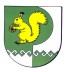 РОССИЙСКАЯ ФЕДЕРАЦИЯСЕБЕУСАДСКАЯ СЕЛЬСКАЯ  АДМИНИСТРАЦИЯ МОРКИНСКОГО МУНИЦИПАЛЬНОГО РАЙОНАРЕСПУБЛИКИ МАРИЙ ЭЛ425146, Республика Марий Эл, Моркинский район, д. Себеусад, ул. Колхозная, 4Телефон/факс  8 (83635) 9-35-87.Е-mail: adm_seb@mail.ruГлава Себеусадской сельской администрации         В.И.МихайловПриложение № 1к постановлению Себеусадского сельского администрации от 18 мая 2023 года №48 Приложение № 2к постановлению Себеусадской сельской администрации от 18 мая 2023 года №48 №п/пНа базе чего создан УКПНачальник УКПОтветственный за укомплектованиеЗакрепленная территория1Себеусадская сельская администрацияВиссарионова Н. О.Себеусадская сельская администрацияСебеусадское сельское поселениеПриложение № 3к постановлению Себеусадской сельской администрации от 18 мая 2023 года №48 № темНаименование темВид занятияКол-во часов1.Поражающие факторы источников ЧС, характерных для Республики Марий Эл и муниципального образования, мест расположения и производственной деятельности организации, а также оружия массового поражения и других видов оружия.Лекция22.порядок доведения до населения сигнала «ВНИМАНИЕ ВСЕМ!» с информацией о воздушной тревоге, химической тревоге, радиационной опасности или угрозе катастрофического затопления, о других опасностях и действий работников организации по ним.Лекция23.Порядок и правила использования средств индивидуальной защиты, а также средств пожаротушения, имеющихся в организацииТренировка24.Действия работников при аварии, катастрофе и пожаре на территории организацииКомплексное занятие25.Действия работников организаций при угрозе и возникновении чрезвычайных ситуаций, военных конфликтов, угрозе и совершения террористических актов.Комплексное занятие26.Оказание первой помощиТренировка17.Действия работников организации в условиях негативных и опасных факторов бытового характера.Лекция28.Морально-психологическая подготовка населения 
к действиям в чрезвычайных ситуациях мирного 
и военного времени, а также пожара 
и террористических актовЛекция19.Итоговое занятие14